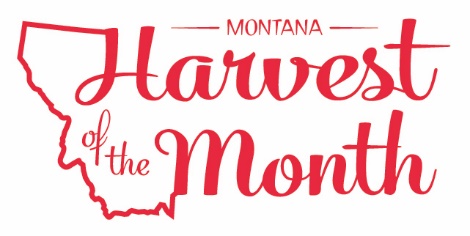 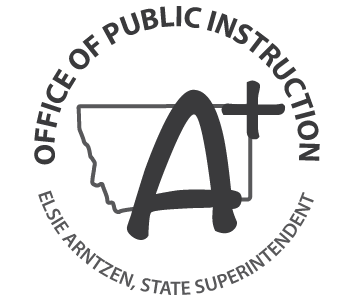 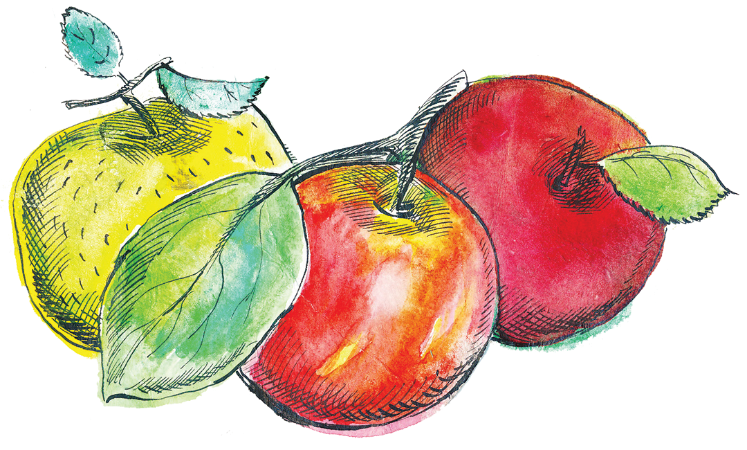 MondayTuesdayWednesdayThursdayFriday1Write Here2Write Here3Write Here4Write Here7Write Here8Write Here9Write Here10Write Here11Write Here14Write Here15Write Here16Write Here17Write Here18Write Here21Write Here22Write Here23Write Here24Write Here25Write Here28Write Here29Write Here30Write Here